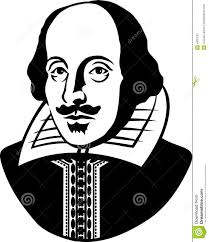 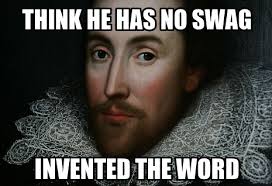 A: His lifeB: His timesC: His worksHere is a short summary of some of his plays. Find out which ones they are:D: His language - http://www.shakespearehigh.com/classroom/guide/page3.shtml E: His theatreThe Globe Theatre - http://virtual.clemson.edu/caah/shakespr/VRGLOBE/index.htm & http://www.rdg.ac.uk/globe/Globe.htmlWhere & when was he born?What date did he die?  How old was he? Where is he buried?How many brothers & sisters did he have?What were his parents’ names?Whom did he marry in Nov. 1582?  How many children did they have?  Names?Where did he live for most of his life?  Why?What 3 professions is he famous for?  1.                                                              2.                                                              3.What 3 professions is he famous for?  1.                                                              2.                                                              3.Name the queen who reigned in Shakespeare’s time.QUEEN ______________________ Dates of reign:Name the king who reigned in Shakespeare’s time.KING ______________________Dates of reign:What was the name of this historical time period?What was the name of this historical time period?What major changes in commerce & geographical expansion occurred during her reign? (*something to do with the NEW WORLD)He was very religious.  What important religious change happened?  (*something to do with the Bible)What she a popular monarch?  Explain.Was he a popular monarch?  Explain.How many plays did he write?What else did he write?  Give 2 titles.He wrote all sorts of plays.  Fill in the information below with at least 3 examples of each type: A: Histories: _____________________________________________________________                       _____________________________________________________________B: Tragedies: ____________________________________________________________                        ____________________________________________________________C: Comedies: ____________________________________________________________                        ____________________________________________________________He wrote all sorts of plays.  Fill in the information below with at least 3 examples of each type: A: Histories: _____________________________________________________________                       _____________________________________________________________B: Tragedies: ____________________________________________________________                        ____________________________________________________________C: Comedies: ____________________________________________________________                        ____________________________________________________________What is the main difference between a Shakespearean comedy and a Shakespearean tragedy?  (Hint: What happens at the end?)What is the main difference between a Shakespearean comedy and a Shakespearean tragedy?  (Hint: What happens at the end?)THE SONNETSWrite an example of a famous sonnet: it would be nice to have it read or sung…(cut & paste or write out)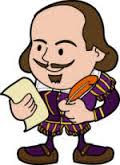 In this tragedy, two lovers commit suicide as their love is made impossible by the lifelong enmity between their families.The play is set in Verona, the families are the _____________s? And the _____________s?Play: ...........................................A comedy where love, fantasy humour and music are closely linked.Oberon and Titania King and Queen of the forest have quarrelled ...Puck a mischievous sprite put some love juice on the wrong human’s eyes and two men end up courting the same woman Titania, victim of a charm, falls in love with an ass...Play: ...........................................A tragedy set in Venice.A villain Iago , a loving wife Desdemona and a Moore who kills his loving wife out of jealousy and ends up stabbing himselfPlay:...........................................He is a Prince of Denmark. His mother and his uncle have murdered his father whom he must avenge.He pretends he is mad. His lover Ophelia believing he is really mad drown herself.He is famous for his metaphysical hesitation"To be or not to be : that is the question:"Play:...........................................A historical play where a young English king claims the throne of France Play:...........................................What was the form of English he used to write his plays in?What was the form of English he used to write his plays in?What was the form of English he used to write his plays in?Shakespeare invented many words and phrases that are both commonly used and famous.  Can you find 3 famous quotations?  Include what play each is from as well. Fill in the boxes below. Shakespeare invented many words and phrases that are both commonly used and famous.  Can you find 3 famous quotations?  Include what play each is from as well. Fill in the boxes below. Shakespeare invented many words and phrases that are both commonly used and famous.  Can you find 3 famous quotations?  Include what play each is from as well. Fill in the boxes below. What is the difference between prose & verse?What is the difference between prose & verse?What is the difference between prose & verse?A:A:A:Did people really speak the way they do in his plays? Discuss.Did people really speak the way they do in his plays? Discuss.Did people really speak the way they do in his plays? Discuss.B:B:B:How many words did he use?  How many words do you use today?  How many words did he use?  How many words do you use today?  How many words did he use?  How many words do you use today?  C:C:C:Some of the words he used have different meanings today than back then or they are not even used today.  Fill in the chart below.Fill in words & definitions you found into the 7 blank boxes.Some of the words he used have different meanings today than back then or they are not even used today.  Fill in the chart below.Fill in words & definitions you found into the 7 blank boxes.Some of the words he used have different meanings today than back then or they are not even used today.  Fill in the chart below.Fill in words & definitions you found into the 7 blank boxes.Sometimes he shortened words to fit the rhyme or meter.  Can you figure out what the full or proper versions of each of the words below?In the 4 blank boxes below, fill in shortened words & proper versions for words you found. Sometimes he shortened words to fit the rhyme or meter.  Can you figure out what the full or proper versions of each of the words below?In the 4 blank boxes below, fill in shortened words & proper versions for words you found. Sometimes he shortened words to fit the rhyme or meter.  Can you figure out what the full or proper versions of each of the words below?In the 4 blank boxes below, fill in shortened words & proper versions for words you found. AFFEAREDNICEe’erCONSTANTPARDoftDIG-YOU-GOOD-DENRASHo’erFAIRWORLDne’erGAIT‘tisGORBELLIED‘tweenHAPPILY‘twasHONESTYHUGGER-MUGGERLASS-LORNLIVERYWhat is the origin of the term play and players?Before theatres were built where did players perform?Before theatres were built what other sorts of entertainment did people go to see? When was the first theatre in London built?  By whom? Where?1582, 1592, 1603 & 1607 were all bad years for the theatres in London.   Why?Which theatre company did he join in 1594?To what did they change the name of the company?  Why?He spent 5 years working & saving his money in order to make an investment in a theatre. Which theatre?Who played the female roles? Why?Where did he get his ideas from for his writing?How did his plays get collected & handed down to us?  What is that collection called? Who were the men who collected & published his plays?When and where was the Globe theatre first constructed? Who constructed the theatre?What was the first played performed in it?What happened in 1613?  What were the consequences?When did the theatre close permanently? Find a picture & describe the unique shape and design of the theatre?What is it made of? Where can you find a replica of the Globe theatre?When was the replica building completed? Who is Sam Wanamaker?What plays are being performed at the Globe currently?Check out the website! Make, play, read, share, watch!  Write down what you did & what you learned.http://www.shakespearesglobe.com/playground